Certified that above particulars are true as per records of the University.Certified that above players are bonafied students of the colleges of the University.Certified that above players are not employed on full time basis.				Date:______________ 			Seal of the college:__________________________      	Signature of Principal: ___________________ Date:       			Seal of the college			Signature of the Team manager			Signature of Principal	Notes: Only two entries are permitted per event.Mark the entry with YES in participating event.An Athlete can participate in maximum three events excluding relay.Please avoid corrections.Add rows as per number of students. Date:       			Seal of the college			Signature of the Team manager			Signature of Principal	Notes: Only two entries are permitted per event.Mark the entry with YES in participating event.An Athlete can participate in maximum three events excluding relay.Please avoid corrections.Add rows as per number of students. Date:       			Seal of the college			Signature of the Team manager			Signature of Principal	Notes: Only two entries are permitted per event.Mark the entry with YES in participating event.An Athlete can participate in maximum three events excluding relay.Please avoid corrections.Add rows as per number of students. Date:       			Seal of the college			Signature of the Team manager			Signature of Principal	Notes: Only two entries are permitted per event.Mark the entry with YES in participating event.An Athlete can participate in maximum three events excluding relay.Please avoid corrections.Add rows as per number of students. Symbol of the college / POLYTECHNIC NAME OF THE COLLEGE / POLYTECHNIC IN CAPITAL AND BOLD 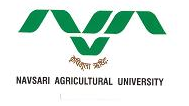 Symbol of the college / POLYTECHNIC ELIGIBILITY PROFORMA FOR INTER COLLEGIATE / POLYTECHNIC  TOURNAMENT         Manager: Dr. Milan P. Patel                                Name of the Tournament:  ATHLETICS                                                                                                   Manager: Dr. Milan P. Patel                                Name of the Tournament:  ATHLETICS                                                                                                   Manager: Dr. Milan P. Patel                                Name of the Tournament:  ATHLETICS                                                                                                  Section Men/Women:   MEN                                  Year: 2014-15        Section Men/Women:   MEN                                  Year: 2014-15        Section Men/Women:   MEN                                  Year: 2014-15SNFull Name
(in Capital)Father's NameUniversity 
Registration
 No.Date 
of
 BirthDate& Year of Passing Qualifying Examination
 for first admission to
 a college/UniversityDate& Year of Passing Qualifying Examination
 for first admission to
 a college/UniversityPresent
 Class Name 
of the 
Present
 CourseDuration
 of 
CourseDate& Year
 of First Admi.Date& Year
 of First Admi.RemarksSNFull Name
(in Capital)Father's NameUniversity 
Registration
 No.Date 
of
 BirthName of
 ExamDate&
 YearPresent
 Class Name 
of the 
Present
 CourseDuration
 of 
CourseUni.Present
CourseRemarksSNFull Name
(in Capital)Father's NameUniversity 
Registration
 No.Date 
of
 BirthName of
 ExamDate&
 YearPresent
 Class Name 
of the 
Present
 CourseDuration
 of 
CourseUni.Present
CourseRemarks123456789101112131RATHOD DIGVIJAYUMEDSINH03-0113-200918-11-1991H.S.C.20098th Sem.B.Sc. (Forty.)4 Years200920092JOSHI DRUVJITUBHAIN5-0039-200911-11-1991H.S.C.20098th Sem.B.V.Sc.&A.H.5 Years200920093VYAS SAGARRAMESHBHAIN5-0060-200918-07-1992H.S.C.20098th Sem.B.V.Sc.&A.H.5 Years200920094JOSHI JAGDISHCHELAJI21-12-1990H.S.C.20082nd Sem.M.Sc. (Agri)2 Years200820125BHEDA DILIPKUMARNATHABHAI03-0093-200919-12-1991H.S.C.20098th Sem.B.Sc. (Forty.)4 Years20092009Symbol of the college NAME OF THE COLLEGE IN CAPITAL AND BOLD NAME OF THE COLLEGE IN CAPITAL AND BOLD Symbol of the college ELIGIBILITY PROFORMA FOR INTER COLLEGIATE TOURNAMENTELIGIBILITY PROFORMA FOR INTER COLLEGIATE TOURNAMENTAthletics: Detail Entry: Men Athletics: Detail Entry: Men Athletics: Detail Entry: Men Athletics: Detail Entry: Men Name of  the event : Athletics (Men)Name of  the event : Athletics (Men)Name of the Manager :  Dr. MILAN P. PATELName of the Manager :  Dr. MILAN P. PATELSNName of the Athletes RACESRACESRACESRACESRACESTHROWSTHROWSTHROWSJUMPS100 Mtrs200 Mtrs400 Mtrs1500 Mtrs4 x 100RelayShot putDiscussthrowJavelinthrowLongjump1.RATHOD DIGVIJAY UMEDSINHYES2.JOSHI DRUV JITUBHAIYESYESYES3.VYAS SAGAR RAMESHBHAIYESYESYES4.JOSHI JAGDISH CHELAJIYES5.BHEDA DILIPKUMAR NATHABHAIYESYES6.YESYESSymbol of the college NAME OF THE COLLEGE IN CAPITAL AND BOLD NAME OF THE COLLEGE IN CAPITAL AND BOLD Symbol of the college ELIGIBILITY PROFORMA FOR INTER COLLEGIATE TOURNAMENTELIGIBILITY PROFORMA FOR INTER COLLEGIATE TOURNAMENTAthletics: Detail Entry: Women Athletics: Detail Entry: Women Athletics: Detail Entry: Women Athletics: Detail Entry: Women Name of  the event : Athletics (Women)Name of  the event : Athletics (Women)Name of the Manager :  Dr. MILAN P. PATELName of the Manager :  Dr. MILAN P. PATELSNName of the Athletes RACESRACESRACESTHROWSTHROWSTHROWSJUMPS100 Mtrs200 Mtrs400 Mtrs400 Mtrs4 x 100Relay4 x 100RelayShot putDiscussthrowLongjump1.2.YESYESYESYES3.YESYESYESYES4.YESYES5.YESYESYES6.YESYESSymbol of the Polytechnic NAME OF THE POLYTECHNIC  IN CAPITAL AND BOLD NAME OF THE POLYTECHNIC  IN CAPITAL AND BOLD Symbol of the Polytechnic ELIGIBILITY PROFORMA FOR INTER POLYTECHNIC TOURNAMENTELIGIBILITY PROFORMA FOR INTER POLYTECHNIC TOURNAMENTAthletics: Detail Entry: Men Athletics: Detail Entry: Men Athletics: Detail Entry: Men Athletics: Detail Entry: Men Name of  the event : Athletics (Men)Name of  the event : Athletics (Men)Name of the Manager :  Dr. MILAN P. PATELName of the Manager :  Dr. MILAN P. PATELSNName of the Athletes RACESRACESRACESTHROWSTHROWSTHROWSJUMPS100 Mtrs200 Mtrs400 Mtrs400 Mtrs4 x 100Relay4 x 100RelayShot putDiscussthrowLongjump1.2.YESYESYESYES3.YESYESYESYES4.YESYES5.YESYESYES6.YESYESSymbol of the Polytechnic NAME OF THE POLYTECHNIC  IN CAPITAL AND BOLD NAME OF THE POLYTECHNIC  IN CAPITAL AND BOLD Symbol of the Polytechnic ELIGIBILITY PROFORMA FOR INTER POLYTECHNIC TOURNAMENTELIGIBILITY PROFORMA FOR INTER POLYTECHNIC TOURNAMENTAthletics: Detail Entry: Women Athletics: Detail Entry: Women Athletics: Detail Entry: Women Athletics: Detail Entry: Women Name of  the event : Athletics (Women)Name of  the event : Athletics (Women)Name of the Manager :  Dr. MILAN P. PATELName of the Manager :  Dr. MILAN P. PATELSNName of the Athletes RACESRACESRACESTHROWSTHROWSTHROWSJUMPS100 Mtrs200 Mtrs4 x 100Relay4 x 100RelayShot putDiscussthrowLongjump1.YES2.YESYESYESYES3.YESYESYESYES4.YESYES5.YESYESYES6.YESYES